На основу члана 8. Правилника за доделу средстава за суфинансирање трошкова контроле и сертификације органске производње у АП Војводини у 2023.години („Службени лист АПВ“ број 38/23) и Конкурса за доделу средстава за суфинансирање трошкова контроле и сертификације органске производње у АП Војводини у 2023.години („Службени лист АПВ“ број 38/23), покрајински секретар за пољопривреду, водопривреду и шумарство доноси ОДЛУКУ о опредељивању средстава по Конкурсу за доделу средстава за суфинансирање трошкова контроле и сертификације органске производње у АП Војводине у 2023.години1.Средства у висини од  1.000.000,00 динара предвиђена тачком 2.2. Програма подршке за спровођење пољопривредне политике и политике руралног развоја  за територију Аутономне покрајине Војводине у 2023.години („Сл.лист АПВ“ број 54/2022) на који је сагласност дало Министарство пољопривреде, шумарства и водопривреде број: 320-00-10833/109 од 29. новембра 2021. по спроведеном Конкурса за доделу средстава за суфинансирање трошкова контроле и сертификације органске производње у АП Војводини у 2023.години,  објављен у дневном листу „Дневник“ дана 22.09.2023. године и у „Сл.листу АПВ“ број 38/2023  и сајту Покрајинског секретаријата, по Правилнику за доделу средстава за суфинансирање трошкова контроле и сертификације органске производње у АП Војводини у 2023.години („Службени лист АПВ“ број 38/23), сходно бодовној листи коју је дана 06.12.2023. утврдила Комисија за спровођење Конкурса за доделу средстава за суфинансирање трошкова контроле и сертификације органске производње у АП Војводини у 2023.години  расподељују се у укупно износу од 986.180,00:2.      Пријаве које се одбацују и одбијају: 3.На основу ове одлуке Комисија сачињава, а покрајински секретар доноси, решење са образложењем и поуком о правном средству за подносиоце пријава којима су пријаве одбијене/одбачене или нису у потпуности прихваћене на основу предлога одлуке.4.Након доношења одлуке о додели бесповратних средстава, покрајински секретар у име Покрајинског секретаријата закључује уговор о додели средстава сa корисником, којим се регулишу права и обавезе уговорних страна.5.Ову одлуку обајвити на сајту Покрајинског секретаријат за пољопривреду, водопривреду и шумарство.О б р а з л о ж е њ еПокрајински секретаријат за пољопривреду, водопривреду и шумарство расписао је Kонкурс за суфинансирање трошкова контроле и сертификације органске производње у АП Војводини у 2023.години (у даљем тексту: Конкурс),  објављен у дневном листу „Дневник“ дана 22.09.2023.године и у „Сл.листу АПВ“ број 38/23 и донео Правилник за за суфинансирање трошкова контроле и сертификације органске производње у АП Војводини у 2023.години („Службени лист АПВ“ број 38/23) (у даљем тексту: Правилник).Чланом 8. Правилника је прописано да пријаве разматра и предлог за коначну одлуку о додели средстава даје Комисија за разматрање пријава, а да коначну одлуку доноси покрајински секретар. Пријаве се разматрају по приспећу, сукцесивно.Комисија је доставила Записник о раду са предлогом одлуке о додели средстава број: 104-401-1547/2023-2 од 06.12.2023. године. Комисија је утврдила следеће:Да је по објављеном Конкурсу пристигло укупно 34 пријаве ( Прилог 1.);Пријаве које испуњавају услове предвиђене правилником и конкурсом, њих 21, приказане су у Прилогу 2;Пријаве које не испуњавају услове предвиђене правилником и конкурсом, њих 13, приказане су у Прилогу 3;Подносиоци пријава, њих 21, са којима се покрајинском секретару за пољопривреду, водопривреду и шумарство предлаже да закључи уговор о додели бесповратних средстава, са предложеним  износима, приказани су прилогу број 4.Прилог број 1Пријаве које испуњавају услове предвиђене правилником и конкурсомПрилог број 2Пријаве које неиспуњавају услове предвиђене правилником и конкурсомПрилог број 3Комисија је  утврдила бодовну листу и предложила расподелу средства како следи: Прилог број 4С обзиром да је предлог Комисије у складу са Конкурсом за доделу средстава за суфинансирање трошкова контроле и сертификације органске производње у АП Војводини у 2023.години,  објављеном у дневном листу „Дневник“ дана 22.09.2023. године и у „Сл.листу АПВ“ број 38/2023  и сајту Покрајинског секретаријата и Правилником за доделу средстава за суфинансирање трошкова контроле и сертификације органске производње у АП Војводини у 2023.години („Службени лист АПВ“ број 38/23), сходно бодовној листи коју је дана 06.12.2023. утврдила Комисија за спровођење Конкурса за доделу средстава за суфинансирање трошкова контроле и сертификације органске производње у АП Војводини у 2023.години, а на основу предлога Комисије, донета је одлука и опредељена су средства као у диспозитиву. 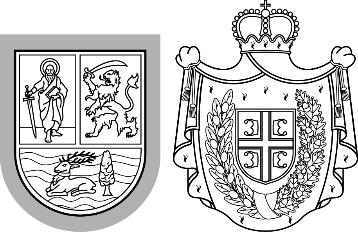 Република СрбијаАутономна покрајина Војводина	Покрајински секретаријат запољопривреду, водопривреду и шумарствоБулевар Михајла Пупина 16, 21000 Нови СадТ: +381 21 487 44 11, +381 21 456 721   Ф: +381 21 456 040psp@vojvodina.gov.rs
Република СрбијаАутономна покрајина Војводина	Покрајински секретаријат запољопривреду, водопривреду и шумарствоБулевар Михајла Пупина 16, 21000 Нови СадТ: +381 21 487 44 11, +381 21 456 721   Ф: +381 21 456 040psp@vojvodina.gov.rs
БРОЈ: 104-401-1547/2023-2ДАТУМ: 06.12.2023.годинеРб.НАЗИВ ПОДНОСИОЦА ПРИЈАВЕМЕСТОБРОЈ ПРИЈАВЕСЕКРЕТАРИЈАТДарко БатинићЛазарево104-401-9799/2023-01100.000,00Laszlo BerenyiБачки Виногради104-401-10066/2023-0154.800,00Јелена БогдановЂурђево104-401-9791/2023-0128.512,00Игњат ЈуришићШуљам104-401-9972/2023-0189.366,00PSV SILOSIСелеуш104-401-10012/2023-0164.000,00Јосип МамужићЉутово104-401-10080/2023-0151.828,00ОЛДА ГРОУП д.о.о АлибунарСелеуш104-401-10011/2023-01100.000,00Гордана ШокшићЗрењанин104-401-9830/2023-0154.784,00Јован ЕрорЖарковац104-401-10048/2023-0115.952,00Мирко ШокшићТараш104-401-9832/2023-0121.332,00Слађана МарковићЗрењанин104-401-9854/2023-0128.800,00Јелена КљајићКикинда104-401-9777/2023-0122.400,00Душан ЗељковићРаковац104-401-9839/2023-0132.256,00Петар ГарићСуботица104-401-9713/2023-0115.200,00Лазар КљештановићРума104-401-9727/2023-0118.400,00Mcc McCulloch wines DOO NOVI SAD, OGRANAK VINARIJA ERDEVIKНови Сад104-401-9857/2023-01100.000,00Јелена БурмуџијаПетроварадин104-401-9976/2023-0131.680,00Михал СрнкаКисач104-401-9728/2023-0117.972,00ЗДРАВО ДОБРО дооЗрењанин104-401-9939/2023-0137.440,00Бранко ШвоњаНови Сад104-401-9849/2023-0175.200,00Љубомир АнтићСремска Митровица104-401-10068/2023-0126.258,00Рб.НАЗИВ ПОДНОСИОЦА ПРИЈАВЕОПШТИНАБРОЈ ПРИЈАВЕ1Анабелл ВлчекБачка Паланка99732Ана ДоловацНови Сад99713ВИНАРИУМ ДОО БАНОШТОРБеочин99754Владимир ВозарНови Сад100475ГОРАН ШОКШИЋ ПР ТРГОВИНСКА РАДЊА БИО ФАРМА ШОКШИЋ ПЛУС ТАРАШЗрењанин98316Душанка ЂукићЗрењанин99407Золтан ИдеиТемерин100498Јанош МичаНови Сад95909Јулијана ВлчекБачка Паланка997410Милка ИлићНови Сад1001411Невена ГладикостићБач996812ПОЉОПРИВРЕДНО ПРЕДУЗЕЋЕ ЈЕДИНСТВО ДОО СЕЛЕУШАлибунар1001313Растко ЈуришићСремска Митровица9986Рб.НАЗИВ ПОДНОСИОЦА ПРИЈАВЕМЕСТООПШТИНАБРОЈ ПРИЈАВЕ1Јанош МичаНови СадНови Сад104-401-9590/2023-012Петар ГарићСуботицаСуботица104-401-9713/2023-013Лазар КљештановићРумаРума104-401-9727/2023-014Михал СрнкаКисачНови Сад104-401-9728/2023-015Јелена КљајићКикиндаКикинда104-401-9777/2023-016Јелена БогдановЂурђевоЖабаљ104-401-9791/2023-017Дарко БатинићЛазаревоЗрењанин104-401-9799/2023-018Гордана ШокшићЗрењанинЗрењанин104-401-9830/2023-019ГОРАН ШОКШИЋ ПР ТРГОВИНСКА РАДЊА БИО ФАРМА ШОКШИЋ ПЛУС ТАРАШТарашЗрењанин104-401-9831/2023-0110Мирко ШокшићТарашЗрењанин104-401-9832/2023-0111Душан ЗељковићРаковацБеочин104-401-9839/2023-0112Бранко ШвоњаНови СадНови Сад104-401-9849/2023-0113Слађана МарковићЗрењанинЗрењанин104-401-9854/2023-0114Mcc McCulloch wines DOO NOVI SAD, OGRANAK VINARIJA ERDEVIKНови СадНови Сад104-401-9857/2023-0115ЗДРАВО ДОБРО дооЗрењанинЗрењанин104-401-9939/2023-0116Душанка ЂукићЗрењанинЗрењанин104-401-9940-2023-0117Невена ГладикостићБачко Ново СелоБач104-401-9968/2023-0118Ана ДоловацПетроварадинНови Сад104-401-9971/2023-0119Игњат ЈуришићШуљамСремска Митровица104-401-9972/2023-0120Анабелл ВлчекПивницеБачка Паланка104-401-9973/2023-0121Јулијана ВлчекПивницеБачка Паланка104-401-9974/2023-0122ВИНАРИУМ ДОО БАНОШТОРБаношторБеочин104-401-9975/2023-0123Јелена БурмуџијаПетроварадинНови Сад104-401-9976/2023-0124Растко ЈуришићШуљамСремска Митровица104-401-9986/2023-0125ОЛДА ГРОУП д.о.о АлибунарСелеушАлибунар104-401-10011/2023-0126PSV SILOSIСелеушАлибунар104-401-10012/2023-0127ПОЉОПРИВРЕДНО ПРЕДУЗЕЋЕ ЈЕДИНСТВО ДОО СЕЛЕУШСелеушАлибунар104-401-10013/2023-0128Милка ИлићНови СадНови Сад104-401-10014/2023-0129Владимир ВозарКисачНови Сад104-401-10047/2023-0130Јован ЕрорЖарковацРума104-401-10048/2023-0131Золтан ИдеиТемеринТемерин104-401-10049/2023-0132Laszlo BerenyiБачки ВиноградиСуботица104-401-10066/2023-0133Љубомир АнтићСремска МитровицаСремска Митровица104-401-10068/2023-0134Јосип МамужићЉутовоСуботица104-401-10080/2023-01Рб.НАЗИВ ПОДНОСИОЦА ПРИЈАВЕМЕСТООПШТИНА БРОЈ ПРИЈАВЕУКУПНА ИНВЕСТИЦИЈА1Петар ГарићСуботицаСуботица104-401-9713/2023-0119.000,002Лазар КљештановићРумаРума104-401-9727/2023-0123.000,003Михал СрнкаКисачНови Сад104-401-9728/2023-0122.465,004Јелена КљајићКикиндаКикинда104-401-9777/2023-0128.000,005Јелена БогдановЂурђевоЖабаљ104-401-9791/2023-0135.640,006Дарко БатинићЛазаревоЗрењанин104-401-9799/2023-01170.075,487Гордана ШокшићЗрењанинЗрењанин104-401-9830/2023-0168.480,008Мирко ШокшићТарашЗрењанин104-401-9832/2023-0126.665,009Душан ЗељковићРаковацБеочин104-401-9839/2023-0140.320,0010Бранко ШвоњаНови СадНови Сад104-401-9849/2023-0194.000,0011Слађана МарковићЗрењанинЗрењанин104-401-9854/2023-0136.000,0012Mcc McCulloch wines DOO NOVI SAD, OGRANAK VINARIJA ERDEVIKНови СадНови Сад104-401-9857/2023-01264.001,5113ЗДРАВО ДОБРО дооЗрењанинЗрењанин104-401-9939/2023-0146.800,0014Игњат ЈуришићШуљамСремска Митровица104-401-9972/2023-01111.707,1415Јелена БурмуџијаПетроварадинНови Сад104-401-9976/2023-0139.600,0016ОЛДА ГРОУП д.о.о АлибунарСелеушАлибунар104-401-10011/2023-01270.000,0017PSV SILOSIСелеушАлибунар104-401-10012/2023-0180.000,0018Јован ЕрорЖарковацРума104-401-10048/2023-0119.940,0019Laszlo BerenyiБачки ВиноградиСуботица104-401-10066/2023-0168.500,0020Љубомир АнтићСремска МитровицаСремска Митровица104-401-10068/2023-0132.821,9121Јосип МамужићЉутовоСуботица104-401-10080/2023-0164.785,00Рб.НАЗИВ ПОДНОСИОЦА ПРИЈАВЕОПШТИНАБРОЈ ПРИЈАВЕРазлог одбацивања1Анабелл ВлчекБачка Паланка9973Земљиште у закупу краћем од прописаног рока2Ана ДоловацНови Сад9971Привредни субјект није регистрован у Регистру пољопривредних газдинстава.3ВИНАРИУМ ДОО БАНОШТОРБеочин9975Документација није у складу са Правилником и Конкурсом4Владимир ВозарНови Сад10047Земљиште у закупу краћем од прописаног рока5ГОРАН ШОКШИЋ ПР ТРГОВИНСКА РАДЊА БИО ФАРМА ШОКШИЋ ПЛУС ТАРАШЗрењанин9831 Више подносиоца пријава са исте адресе6Душанка ЂукићЗрењанин9940Земљиште у закупу краћем од прописаног рока7Золтан ИдеиТемерин10049Непотпуна документација8Јанош МичаНови Сад9590Није измирена обавеза по основу накнаде за одводњавање/наводњавање9Јулијана ВлчекБачка Паланка9974Није измирена обавеза по основу накнаде за одводњавање/наводњавање10Милка ИлићНови Сад10014Није измирена обавеза по основу накнаде за одводњавање/наводњавање11Невена ГладикостићБач9968Земљиште у закупу краћем од прописаног рока12ПОЉОПРИВРЕДНО ПРЕДУЗЕЋЕ ЈЕДИНСТВО ДОО СЕЛЕУШАлибунар10013 Више подносиоца пријава са исте адресе13Растко ЈуришићСремска Митровица9986 Више подносиоца пријава са исте адресеРб.НАЗИВ ПОДНОСИОЦА ПРИЈАВЕМЕСТОБРОЈ ПРИЈАВЕСЕКРЕТАРИЈАТ%КОРИСНИК%БРОЈ БОДОВА1.Дарко БатинићЛазарево104-401-9799/2023-01100.000,0058,8070.075,4841,20145Laszlo BerenyiБачки Виногради104-401-10066/2023-0154.800,0080,0013.700,0020,00145Јелена БогдановЂурђево104-401-9791/2023-0128.512,0080,007.128,0020,00140Игњат ЈуришићШуљам104-401-9972/2023-0189.366,0080,0022.341,1420,00140PSV SILOSIСелеуш104-401-10012/2023-0164.000,0080,0016.000,0020,00140Јосип МамужићЉутово104-401-10080/2023-0151.828,0080,0012.957,0020,00140ОЛДА ГРОУП д.о.о АлибунарСелеуш104-401-10011/2023-01100.000,0037,04170.000,0062,96135Гордана ШокшићЗрењанин104-401-9830/2023-0154.784,0080,0013.696,0020,00130Јован ЕрорЖарковац104-401-10048/2023-0115.952,0080,003.988,0020,00125Мирко ШокшићТараш104-401-9832/2023-0121.332,0080,005.333,0020,00115Слађана МарковићЗрењанин104-401-9854/2023-0128.800,0080,007.200,0020,00115Јелена КљајићКикинда104-401-9777/2023-0122.400,0080,005.600,0020,00105Душан ЗељковићРаковац104-401-9839/2023-0132.256,0080,008.064,0020,00105Петар ГарићСуботица104-401-9713/2023-0115.200,0080,003.800,0020,00100Лазар КљештановићРума104-401-9727/2023-0118.400,0080,004.600,0020,00100Mcc McCulloch wines DOO NOVI SAD, OGRANAK VINARIJA ERDEVIKНови Сад104-401-9857/2023-01100.000,0037,88164.001,5162,12100Јелена БурмуџијаПетроварадин104-401-9976/2023-0131.680,0080,007.920,0020,00100Михал СрнкаКисач104-401-9728/2023-0117.972,0080,004.493,0020,0090ЗДРАВО ДОБРО дооЗрењанин104-401-9939/2023-0137.440,0080,009.360,0020,0090Бранко ШвоњаНови Сад104-401-9849/2023-0175.200,0080,0018.800,0020,0070Љубомир АнтићСремска Митровица104-401-10068/2023-0126.258,0080,006.563,9120,0020ПОКРАЈИНСКИ СЕКРЕТАРВладимир Галић